Tair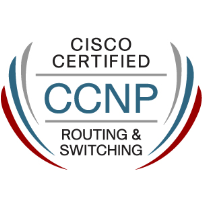 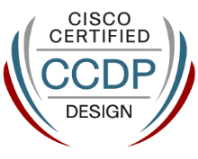 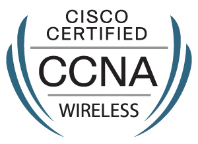 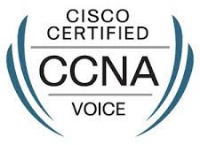 Tair.345623@2freemail.com SUMMARYA highly qualified IT professional (Microsoft, Juniper and Cisco certified) with more than 15 years of diversified progressive international experience ofsuccessfully building and maintaining network infrastructure, trouble-shooting and solving the IT related problems. Excellent team player with strongprojects implementation skills.WORK EXPERIENCE 2013 – 2017	LUKOIL Overseas(Dubai, UAE)EnterpriseNetwork EngineerNetwork and Infrastructure support of multiple locations(Middle East, Europe, Asia, USA, China etc);Maintenance and deploy of LAN/WAN and Wireless network infrastructure on different sites;Troubleshooting, diagnosing, and resolving hardware, software, and other network and system problems;Identifying and  preventing potential security risks and network bottleneck, investigating root cause;Developing and maintaining technical support documentation as per company standards and procedures;Analyzing network traffic (NetFlow, Wireshark, PRTG, Traffic Analyzer) and auditing network activity;Provide Level-2/3 support, escalated issues to identify and repair complex connections issues;Performs network backups and restoration of data, upgrade softwareof all devices, maintains logs, debug;Monitoring of external channels, network performance and ensure system high availability and reliability;Coordinating with ISPs for WAN/Leased/Satellite links within UAE and other countries worldwide;Reported technical challenges and proposed resolution strategies to senior management;Maintenance and support Data Centersin Dubai,Vienna and Moscow; Liaise with vendors as such as Cisco, F5 Network, SolarWinds,HP, etc.Involved on all the stages of PPDIOO network lifecycle;2016 – 2017	ACIS Information Technology (Dubai, UAE)			Senior Network EngineerWas seconded to LUKOIL Overseas (Dubai, UAE);Network Infrastructure Support on the client’s sites and remotely;Ensure information security, policies and procedures in the delivery of customer support services;Co-ordinated business project team, service & network providers, business partners and vendors to ensure successful implementation with minimal disruption to business;2010 –2013	Zenith Integrated Inc.,(Houston, Texas, USA)Network Engineer Design and deployment of the Network infrastructure (more than 20 network sites across Houston);Network, Customer and Infrastructure Support, troubleshooting and monitoring;2004 –2009	JV TENGIZSHEVROIL(Chevron subsidiary in Kazakhstan)LAN Engineer Infrastructure & Desktop Support on three sites (more than 3000 PC and more than 5000 users);2001 –2004	Bank CenterCredit OJSC(Almaty, Kazakhstan)Senior IT SpecialistProvided LAN implementations and service support, troubleshooting  (more than 2000 users);ACHIEVEMENTSGained progressive promotions and awards within professional IT careerfrom Senior Specialist toSenior Network Engineer/Enterprise Network Engineer/IT managerVast experience in network technologies WAN/LAN and Wireless Experienced working with various technologies: Cisco, Microsoft, F5 Networks, Virtualization etc.,Actively participated in all projects of Lukoil Holding enterpriseDesigned and built the network LAN/WAN infrastructure ofDPG Dubai (>1200 users)Building and deploy external DMZ zone for a Data Center Dubai on the base Cisco Nexus 5K Dynamic reservation of WAN channels (via BGP) and WAN optimizationb/w Dubai, Vienna, IraqImplemented load balancing solution for MS Exchange CAS with F5 Network BIG-IP LTMDeployed and implemented WiFinetworkinfrastructure on multiple locations (over 2500 clients) Optimization and prioritization of voice and video traffic, QoSin LAN and WANImplemented SolarWinds Orion monitoring systemand Netflow statistics collection and analysisImplemented monitoring of WAN links using Cisco IP SLA technologyand many other network projects in Europe, Asia and Middle EastEDUCATION 1997 – 2002	Kazakh National State Technical University	 Engineer – Information Technology Specialist, Diploma with honors, GPA 4.81 out of 51993 – 1997	Almaty College Of Power Engineering and Electronic appliancesElectrician-Technician, Diploma with honors, GPA 4.85 out of 5PROFESSIONAL CERTIFICATIONSCisco CCIE WrittenCisco Certified Network Professional Routing and Switching (CCNP No.420158141157JTCK)Cisco Certified Design Professional(CCDP No.423493418455FOZF )Cisco Certified Network Associate Voice (CCNA Voice No. 416530788654FNVN)Cisco Certified Network Associate Wireless (CCNA Wireless No.425054170134ENWF)Juniper Networks Certified Associate (JNCIA-JunOS  MQ75JZEQ9N4EKK1C)Microsoft® Certified Solution Associate (MCSA) Windows Server 2012Microsoft® Certified IT Professional (MCITP) Virtualization Administrator on Windows Server® ITIL® Foundation Certificate in IT Service ManagementOTHERSKILLSCisco Router series 2600/2900/3900 ASR 1001, ASA 55XX, Huawei, Cisco switches Catalyst series 2900/3500/3800/4500/6900, Nexus 2K,5KWireless LAN Controller series 44XX,45XX,lightweight Access PointsAP1700,1800,1500 and 2700Cisco Prime Infrastructure and CMX  Analytics and Deployment, Enclosures Blade Cisco c7000, HP 300/7000IPv4 Routing (Subnetting, IP, EIGRP, OSPF, BGP, CDP, HSRP, VRRP, GLB, PBR), IPv6 BasicVirtualization:VMWare, iESX, Hyper-V, Xen, CSR, UNL, EVE-NG, Monitoring: SolarWinds, PingplotterNetwork Security (AAA, RADIUS, NAT, ACL, VPN, GRE, DMVPN, IPSec, Port Security,DHCP snooping)Wireshark, NetFlow, Wireshark, PRTG, Traffic Analyzer, tcpdump, debug, syslog, port mirroring etc.,Balance network traffic with F5 Network BIGIP LTM, QoS: diffserv,CBWFQ, WFQ, shaping, policingMicrosoft Windows (AD, DHCP, DNS, Proxy), basic Linux/Unix (Ubuntu, FreeBSD, CentOS)LANGUAGESRussian: NativeEnglish: GoodREFERENCES AVAILABLE UPON REQUEST